Por favor rellene la siguiente ficha. Al acabar, haga “Grabar como…”, grábela con el nombre de su primer apellido, y envíela al email de contacto antes del 31.3.2022.Datos del autor (por favor, siga el orden y signos de puntuación indicados):Palabras clave separadas por comas:Panel o sección a la que pertenece la sentencia (elija en el desplegable):Introducción (hechos del caso y objetivo/s del estudio):Resumen de la sentencia (extracto de la doctrina de la sentencia):Relevancia para el Derecho interno:Principios de Derecho europeo aplicados:Conclusiones: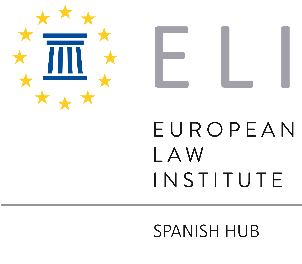 Propuesta de comunicaciónVII ENCUENTRO ANUAL 
SOBRE JURISPRUDENCIA EUROPEAAPELLIDOS, Nombre; Profesión/Cargo, Universidad/Instituto/Institución/Empresa, email. “Título de la comunicación”. Siglas del órgano [TJUE o TEDH], fecha (p.ej. 1.1.2021), partes, referencia.